Announcements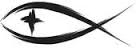 Meetings & EventsThursday, December 24th												Christmas Eve Service 7pmATTENDANCE SHEETS	Please remember to fill out the attendance sheet you will find in your bulletin and leave it on the pew when you leave today.  The elders will collect them after the service.2021 CALENDARS	There are some 2021 calendars on the bookcase by the narthex entrance doors.  You are welcome to take as many as you might need for your household.OFFERING ENVELOPES	Please take a moment to check your mailbox in the narthex this morning.  You will find your 2021 offering envelopes are located there.  The new year is rapidly approaching with only one Sunday left in 2020.THE NEW CHURCH DOORS	As you may have noticed last Sunday, our new church doors were delivered and we now have new exterior double doors on the west end of the sanctuary by the altar and down in the fellowship hall.  Unfortunately, they sent us the wrong exterior door handles, so we cannot currently enter the fellowship hall doors from the outside.  With the holidays coming, this won’t get fixed until next year.  Thanks for your patience with the renovation process during this pandemic year.STEWARDSHIP CORNER2 Samuel 7:4 – “But that same night the word of the LORD came to Nathan. . .”  Nathan thought David’s idea was great, so he blessed it with the Lord’s name.  But, later that night, the Word of the Lord set him straight.  The Word of the Lord must be the basis for what we think, say, and do in God’s Kingdom – not our own desires or whims.BIRTHDAYSEarl LeSarge’s Birthday			December 23rdMEMORIALS FOR CHRISTMAS POINSETTIASSteve & Eva Bradford Family			In Memory of Lorriane LutzKathy Cyr									In Memory of Parents Kenneth & Maxine SchimkeMicki Fredericks & Pam Monroe	In Memory of Loved OnesDiane Hanson								In Memory of Herb & Ruth Schimke and												In Honor of Grandchildren Noah, Abigail & JoshuaBob & Jan Hilliard						In Memory of Parents John & Dorothy JohnstonGeorge & Sue Kahl						In Memory of FamilyJohn & Janet Kline						In Memory of Meister & Kline FamiliesEarl & Bev LeSarge						In Memory of Daughter LauraBud & Jan Reckow						In Memory of Loved OnesMarjorie Reckow							In Memory of Loved OnesDarrell & Pam Richardson				In Memory of Jamie Jo RichardsonNorma Schimke							In Memory of Robert SchimkeSam & Marti Somsel					In Memory of Loved OnesJohn & Loree Sprawka					In Memory of Dixie FralicJudy Trinklein								In Memory of Loved OnesHOLIDAY & ADVENT WORSHIP SCHEDULESunday,		Dec. 20th				Sunday Worship										10:30amThursday,	Dec. 24th				Christmas Eve Service								7pm											“A Child is Born – Jesus is Here”Sunday,		Dec. 27th				Sunday Worship w/Communion					10:30am